Week 8 Activity 1Table 1 Topics coveredDocument name:                                                        Table 1 Topics covered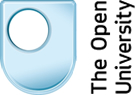 Document date:2015Copyright information:Content is made available under a Creative Commons Attribution-NonCommercial-ShareAlike 4.0 Licence.OpenLearn Study Unit:Introducing the Voluntary SectorOpenLearn url:http://www.open.edu/openlearn/ocw/course/view.php?id=1266WeekKey topicsI am confident about theseI would like to learn more about these11	What is voluntary about the voluntary sector? 2	Where did the voluntary sector come from? 3	What is the voluntary sector’s distinctive value? 21	What are values? 2	Personal values 3	Organisational values and vision4	Values in the voluntary sector 31	Data about the voluntary sector2	Size of the voluntary sector3	Contribution of the voluntary sector to the economy4	Types of voluntary activity5	Understanding differences within the voluntary sector6	Different data: micro-mapping41	What is funding? 2	Looking at funding through annual reports 3	Income from individuals 4	Income from government 5	Income from other sources 6	Funding challenges 51	Who are stakeholders? 2	Stakeholder power and interest 3	Working with stakeholders 4	Communicating with stakeholders 61	What is power? 2	Who are beneficiaries? 3	Engaging and empowering 4	Empowering service users 71	What is volunteering? 2	What do volunteers do? 3	Who volunteers? 4	Why volunteer? 